KUW People , cultures and communities   Caterpillars 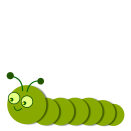 Adult input and strategies Progression in knowledge, skills  attitudes- what is the child learning?  Butterflies  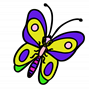 ELG “ describe their immediate environment using knowledge from observation, discussion, stories, non-fiction and maps”“know some similarities and differences between religious and cultural communities, drawing on their experience and what has been read”“explain similarities and differences between life in this countries and life in other countries”Explore materials  with different properties Explore natural materials indoors and outdoors Play opportunities involving range of small world figures representing different ages, abilities of people Planned opportunities to talk about self and own family members Visits or visitors showing range of life experiences  / different cultures and beliefs Range of fiction and non  - fiction which show range of society and different families  / different settings and characters Planned opportunities to explore using all senses Use of images/photos / maps  etc to show life in other countries Use of outdoor learning to engage all sense Visits to own local area  - using park / Nantwich road etc Language development  - family vocab especially Understanding of same /different when comparing range of materials, people, events Respecting that we are not all the same and others have different experiences/ families/ languages etc Listen with attention to stories and discuss illustrations  / characters Listen with interest to others experiences Understand that all people have celebrations for many reasons and celebrate children’s personal experiences of different festivalsKnow that there are different countries and languages in the world  Begin to talk about their own history and culture  - my family does…we say… how / when  we celebrate …ELG “ describe their immediate environment using knowledge from observation, discussion, stories, non-fiction and maps”“know some similarities and differences between religious and cultural communities, drawing on their experience and what has been read”“explain similarities and differences between life in this countries and life in other countries”Explore materials  with different properties Explore natural materials indoors and outdoors Play opportunities involving range of small world figures representing different ages, abilities of people Planned opportunities to talk about self and own family members Visits or visitors showing range of life experiences  / different cultures and beliefs Range of fiction and non  - fiction which show range of society and different families  / different settings and characters Planned opportunities to explore using all senses Use of images/photos / maps  etc to show life in other countries Use of outdoor learning to engage all sense Visits to own local area  - using park / Nantwich road etc Language development  - family vocab especially Understanding of same /different when comparing range of materials, people, events Respecting that we are not all the same and others have different experiences/ families/ languages etc Listen with attention to stories and discuss illustrations  / characters Listen with interest to others experiences Understand that all people have celebrations for many reasons and celebrate children’s personal experiences of different festivalsKnow that there are different countries and languages in the world Show interest in range of roles in own community ELG “ describe their immediate environment using knowledge from observation, discussion, stories, non-fiction and maps”“know some similarities and differences between religious and cultural communities, drawing on their experience and what has been read”“explain similarities and differences between life in this countries and life in other countries”Talk about their own family Make connections between people and their families Play opportunities involving range of small world figures representing different ages, abilities of people Planned opportunities to talk about self and own family members Visits or visitors showing range of life experiences  / different cultures and beliefs Range of fiction and non  - fiction which show range of society and different families  / different settings and characters Planned opportunities to explore using all senses Use of images/photos / maps  etc to show life in other countries Use of outdoor learning to engage all sense Visits to own local area  - using park / Nantwich road etc Language development  - family vocab especially Understanding of same /different when comparing range of materials, people, events Respecting that we are not all the same and others have different experiences/ families/ languages etc Listen with attention to stories and discuss illustrations  / characters Listen with interest to others experiences Understand that all people have celebrations for many reasons and celebrate children’s personal experiences of different festivalsKnow that there are different countries and languages in the world Talk about what they have experienced, seen or observed ELG “ describe their immediate environment using knowledge from observation, discussion, stories, non-fiction and maps”“know some similarities and differences between religious and cultural communities, drawing on their experience and what has been read”“explain similarities and differences between life in this countries and life in other countries”Notice similarities and differences between people  Play opportunities involving range of small world figures representing different ages, abilities of people Planned opportunities to talk about self and own family members Visits or visitors showing range of life experiences  / different cultures and beliefs Range of fiction and non  - fiction which show range of society and different families  / different settings and characters Planned opportunities to explore using all senses Use of images/photos / maps  etc to show life in other countries Use of outdoor learning to engage all sense Visits to own local area  - using park / Nantwich road etc Language development  - family vocab especially Understanding of same /different when comparing range of materials, people, events Respecting that we are not all the same and others have different experiences/ families/ languages etc Listen with attention to stories and discuss illustrations  / characters Listen with interest to others experiences Understand that all people have celebrations for many reasons and celebrate children’s personal experiences of different festivalsKnow that there are different countries and languages in the world Develop some knowledge about own local community – places they know and routes they follow ELG “ describe their immediate environment using knowledge from observation, discussion, stories, non-fiction and maps”“know some similarities and differences between religious and cultural communities, drawing on their experience and what has been read”“explain similarities and differences between life in this countries and life in other countries”Notice similarities and differences between people  Play opportunities involving range of small world figures representing different ages, abilities of people Planned opportunities to talk about self and own family members Visits or visitors showing range of life experiences  / different cultures and beliefs Range of fiction and non  - fiction which show range of society and different families  / different settings and characters Planned opportunities to explore using all senses Use of images/photos / maps  etc to show life in other countries Use of outdoor learning to engage all sense Visits to own local area  - using park / Nantwich road etc Language development  - family vocab especially Understanding of same /different when comparing range of materials, people, events Respecting that we are not all the same and others have different experiences/ families/ languages etc Listen with attention to stories and discuss illustrations  / characters Listen with interest to others experiences Understand that all people have celebrations for many reasons and celebrate children’s personal experiences of different festivalsKnow that there are different countries and languages in the world Take part in range of celebrations during the year 